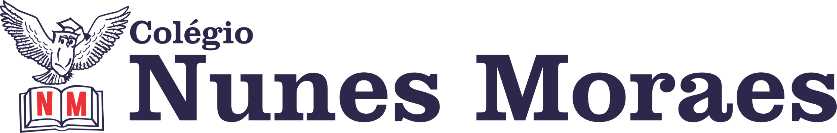 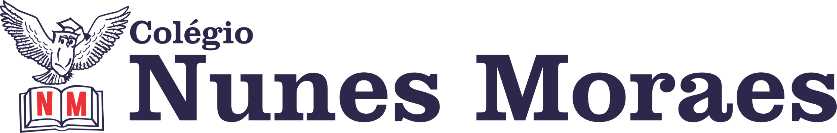 DIA: 08 DE JUNHO DE 2020 - 1°ANO E.F1ªAULA: PORTUGUÊS Componente Curricular:Língua PortuguesaRelato de experiência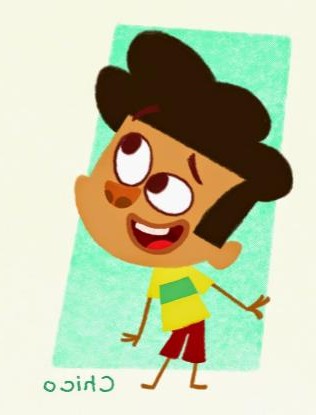 Aprendizagens Essenciais:Colaborar com o planejamento e com a produção, de maneira oral e, depois, de maneira escrita, de relato de experiência(EF01LP22 e EF1LP230). Olá, querido(a) aluno(a)!Hoje, você vai estudar usando um roteiro de estudo. Mas o que é um roteiro de estudo? É um passo a passo pensado para te auxiliar a estudar o assunto de uma maneira mais organizada.Fique ligado!O roteiro a seguir é baseado no modelo de ensino à distância, em que você vai estudar usando seu livro de Língua Portuguesa, aula em vídeo e WhatsApp.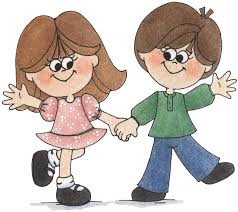 Link da aula: https://youtu.be/DS-QmH6w1jwPasso1: Iniciar explicando sobre o tema relato pessoal, página 46.Passo 2: Explicar passo a passo como será a apresentação dos relatos ( apresentação no google meet).Passo 4: Atividade para casa, página 47, questão 2.Passo 5: Nosso encontro será 10:30hs, no google meet, com as apresentações dos relato pessoais.	     Abraço!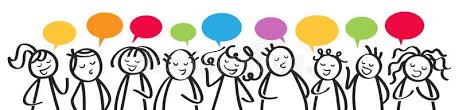                                              SUA PARTICIPAÇÃO É MUITO IMPORTANTE!2ª AULA: EXTRALink da aula:  https://youtu.be/T0AIWAFppQUOlá aluno! Hoje você vai estudar usando um roteiro de estudo. Mas o que é um roteiro de estudo? É um passo a passo pensado para te auxiliar a estudar o assunto da aula em vídeo de uma maneira mais organizada. Fique ligado! Passo 01 – Procure um espaço amplo. Vista uma roupa confortável e leve. Use tênis.Passo 02 – Tenha ao lado uma garrafinha com água.Não se preocupe se não conseguir realizar todos os exercícios. Faça no seu ritmo. 3ªAULA: INGLÊS Componente Curricular: Língua InglesaObjeto de Conhecimento: WILD ANIMALSOlá, querido(a) aluno(a)!Hoje, você vai estudar usando um roteiro de estudo. Mas o que é um roteiro de estudo? É um passo a passo pensado para te auxiliar a estudar o assunto da aula em vídeo de uma maneira mais organizada.Fique ligado!O roteiro a seguir é baseado no modelo de ensino à distância, em que você vai estudar usando seu livro de inglês, aula em vídeo e WhatsApp.Atividades do dia: 08/06/2020Link da aula: https://youtu.be/pJebDdpytHUPg. 55 e 56 – Abertura do capítulo.Pg. 57 e 58 – atividade.